GROEPSAVOND GROEPEN 1 T/M 8 Ook dit schooljaar nodigen wij de ouders graag uit voor de groepsavond. Deze zal gehouden worden op maandagavond 21 september voor de groepen 1 tot en met 8.Dit betekent dat de groepsavond een ietwat nieuw jasje heeft gekregen. Voorheen had iedere groep zijn eigen avond en kon het voorkomen dat ouders twee of zelfs drie avonden naar school kwamen.Voor de groepsavond zullen wij hetzelfde schema hanteren als voorgaand schooljaar, namelijk; 
Programma:19:00 – 19:45         Eerste informatieronde in alle groepen19:45 – 20:00         Gezamenlijke pauze20:00 – 20:45         Tweede informatieronde in alle groepen 

De informatierondes bevatten twee keer precies dezelfde informatie. Stel u heeft een kind in groep 3 en in een groep 5. Dan kunt u de eerste ronde naar de ene groep, de volgende ronde naar de andere groep. Wij hopen u allemaal te mogen ontmoeten op maandagavond 21 september! MEER STAGE NIEUWS 
Vanaf maandag 14 september zal Paul Gerritsen starten met zijn stage bij ons op school. Paul is een derdejaars PABO student van Saxion in Deventer. Hij zal van september tot en met januari te vinden zijn in groep 1/2 A van juf Claudette en juf Hermien. 
Wij wensen Paul een fijne tijd op onze school. 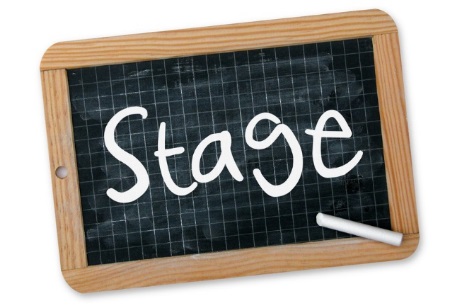 DATUM VORMSEL BEKEND
De datum voor het vormsel in Beltrum voor de leerlingen van groep 8 is bekend. Het Vormsel zal worden gehouden op zaterdag 21 mei 2016 in de kerk in Beltrum.GEVONDENJur uit groep 6 heeft een tijd geleden per ongeluk een jas mee naar huis genomen die niet van hem blijkt te zijn. Het is een donkere (zwarte) jas, maat 152. Jur is de groepen 4 t/m 8 langsgegaan om te vragen van wie deze jas is. Tot nu toe geen match! Denk je dat deze jas van jou is? Meld je dan even bij juf Alexandra of bij Jur, de jas ligt namelijk op school te wachten.  E-NIEUWS                                                               Vrijdag 4 september 2015 DATA OP EEN RIJ…DATA OP EEN RIJ…7 en 8 septemberVrij in verband met de kermis14 septemberLezing ‘Kinderbrein’ in samenwerking met              ’t Belhameltje21 septemberGroepsavond groep 1 t/m 8 